1.pielikums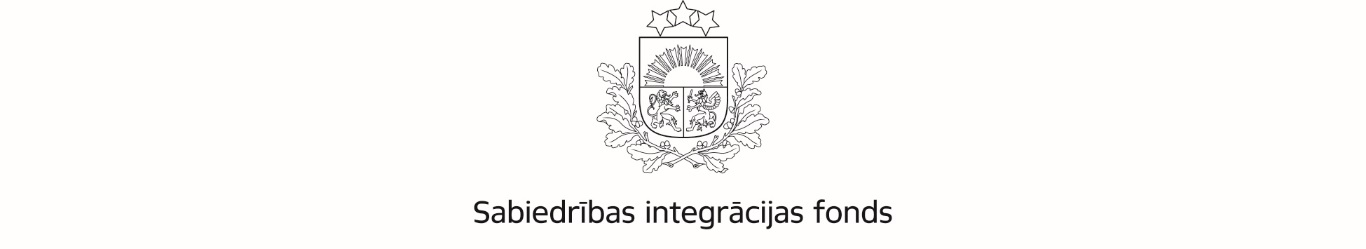 A SADAĻAVISPĀRĒJĀ INFORMĀCIJA PAR PIETEIKUMA IESNIEDZĒJUB SADAĻAAPRAKSTSB 1. Pieteikumā pieprasītais programmas finansējums un īstenošanas periodsB 2. Pieteikuma kopsavilkumsKopsavilkumā jāietver īsa informācija par pieteikuma mērķi, mērķa grupu, aktivitāšu īstenošanas vietu, galvenajām aktivitātēm un plānotajiem rezultātiem (ne vairāk kā 1500 rakstu zīmes). Pieteikuma apstiprināšanas gadījumā šī informācija tiks publicēta Fonda un vietagimenei.lv tīmekļvietnēs kā “vizītkarte”. B 3. Pieteikuma aktivitātes un to pamatojumsLūdzu, aprakstiet kādas aktivitātes  plānojiet ieviest ar grantu konkursa atbalstu, kā tās saistās ar projekta pieteikuma mērķi, kāds ir šo aktivitāšu ieviešanas laiks un izmaksas, atšifrējot tās pa izmaksu pozīcijām.B 4. Plānotie granta rezultāti un to novērtēšanas rādītājiLūdzu, aprakstiet, kāds būs katras aktivitātes rezultāts – gan skaitliski, gan saturiski. Norādiet arī rezultātu sasniegšanas pierādījumu jeb informācijas avotu, kas apliecinās šo rezultātu faktisko sasniegšanu (dokumenta nosaukums, interneta resurss, materiāls, vai cits avots, kur varēs pārliecināties par konkrēto rezultātu sasniegšanu). Rezultātiem jābūt konkrētiem, izmērāmiem un pārbaudāmiem. B 5. Projekta publicitātes un/ vai informācijas pasākums/-i:Konkursa mērķis ietver  ģimenei draudzīgas attieksmes popularizēšanu plašākā sabiedrībā, kā arī kopumā sekmēt ģimenei draudzīgas darba kultūras attīstību Latvijā, tāpēc būtiski ir popularizēt Konkursa ietvaros īstenotās ģimenēm draudzīgās iniciatīvas jūsu organizācijā. Miniet konkrētu/-as aktivitāti/-es, kā jūs popularizēsiet īstenotās aktivitātes un sasniegtos rezultātus. C SADAĻAApliecinājumsApliecinu, ka  visa manis sniegtā informācija par pārstāvēto organizāciju šajā  Konkursa pieteikumā ir patiesa un nepieciešamības gadījumā apliecināma.❏ Apliecinu, ka  pārstāvētā organizācija un tās plānotie pasākumi atbilst  Konkursa noteikumiem atbilstoši nolikumam. Apzinos, ka granta iegūšanas gadījumā, ja tiks konstatēts, ka esmu apzināti vai nolaidības dēļ sniedzis nepatiesas ziņas par projekta ieviešanu un tās atbilstību  Konkursā iesniegtajam pieteikumam, projekta iesniedzējam ir jāatmaksā pilna granta summa atbilstoši likuma kārtībai.Darba devēja nosaukumspārstāvēttiesīgās vai pilnvarotās personas amats		Personas Vārds, UzvārdsŠIS DOKUMENTS IR ELEKTRONISKI PARAKSTĪTS AR DROŠU ELEKTRONISKO PARAKSTU UN SATUR LAIKA ZĪMOGUProgrammas “Ģimenei draudzīga darbavieta”grantu konkursa pieteikuma veidlapaPieteikuma iesniedzējs:  Pieteikuma iesniedzēja reģistrācijas numurs:  Pieteikuma nosaukums:Kontaktpersona:Kontaktpersona:vārds, uzvārdsieņemamais amatstālruņa numurselektroniskā pasta adreseAktuālais pieteikuma iesniedzēja darbinieku skaitsKopējais projekta budžets (EUR)Pieprasītais programmas finansējums(summa nedrīkst pārsniegt pieejamo maksimālo granta apjomu konkrētajā grantu konkursā)Aktivitāšu uzsākšanas datumsNo   __/___/______        dd/mm/ggggAktivitāšu noslēguma datumsLīdz ___/___/_______         dd/mm/ggggN.p.k.Plānotās aktivitātes nosaukumsPlānoto aktivitāšu nepieciešamības pamatojumsIeviešanas aktivitāšu apraksts (piemēram, tematika, ieviešanas metodes, norises vieta un laiks, dalībnieki, atbildīgās personas u.c.). Lūdzam norādīt, ja plānotā aktivitāte ir daļa no lielāka projekta.)Ieviešanas laiks Paredzamais budžets (uzrādiet tikai tās izmaksas, ko pieprasāt šī konkursa ietvaros, līdzfinansējums nav jāuzrāda) Izmaksu Atšifrējums (uzrādiet tikai tās izmaksas, ko pieprasāt šī konkursa ietvaros, līdzfinansējums nav jāuzrāda)1.No dd/mm/gggg  - līdz dd/mm/gggg)2....(kolonnas summa)Aktivitātes Nr.p.k. (atbilstoši aktivitāšu nr. no B 3. sadaļas)Rezultāti un to novērtēšanas rādītājiRezultāta sasniegšanas pierādījums (piemēram, tīmekļvietnes adrese, dokumenta veids u.c.)Aktivitātes Nr.p.k. (atbilstoši aktivitāšu nr. no B 3. sadaļas)Kvalitatīvie un skaitliskie rezultāti(aktivitātes ietvaros sasniedzamā rezultāta apraksts un veids, kādā tiks nodrošināta rezultātu ilgtspēja)Rezultāta sasniegšanas pierādījums (piemēram, tīmekļvietnes adrese, dokumenta veids u.c.)1.  2.3....